LIGO Laboratory / LIGO Scientific CollaborationLIGO-E1000054-v1	LIGO	22 Feb 2010Cabling Provisions for aLIGO HAM ISIAndy SteinDistribution of this document:LIGO Scientific CollaborationThis is an internal working noteof the LIGO Laboratory.http://www.ligo.caltech.edu/This document shows multiple places on the Advanced LIGO HAM ISI (D0900124) where cable clamps can be installed. This information is intended to aid in planning cable routing for opto-mechanical systems on the ISI. All of the cabling provisions on this system are tapped 1/4"-20 holes.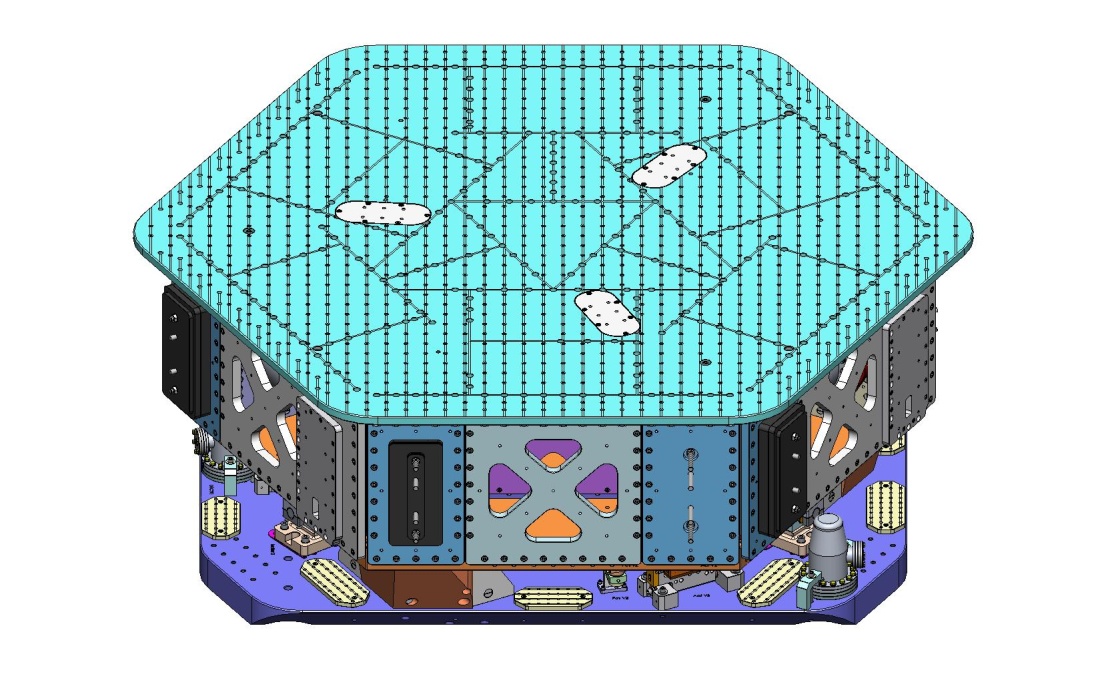 Figure .  There are (4) Small Wiring Breadboards and (6) Large Wiring Breadboards mounted on Stage 0.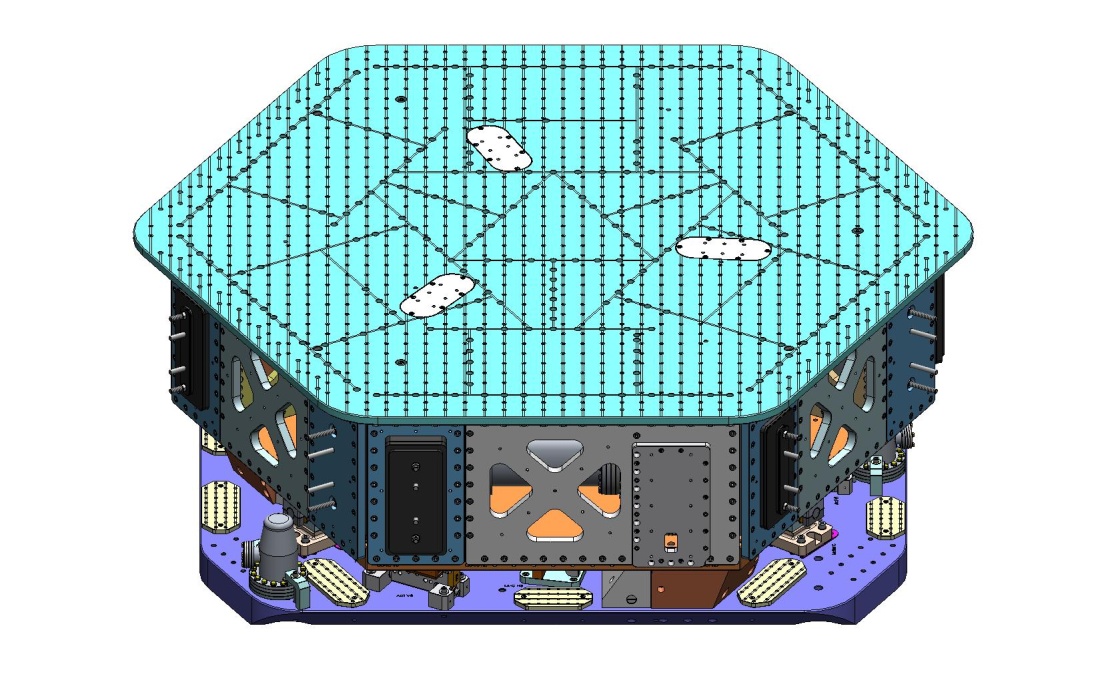 Figure .  Opposite view of HAM ISI, showing additional Wiring Breadboards. This view also indicates what is meant by "Stage 0" and "Stage 1." The Optical Table has a 2"x2" square grid of 1/4"-20 tapped holes (Nitronic-60 helical inserts). Also, there are (3) Spring Hatch covers bolted to the top of the Optical Table. Each of these has a set of (6) 1/4"-20 tapped holes.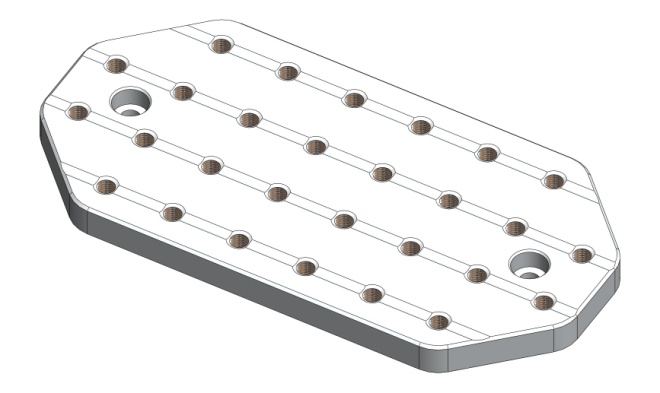 Figure .  Close-up of a Small Wiring Breadboard, which has a 1"x1" grid of 1/4"-20 tapped holes. The Large Wiring Breadboard is similar.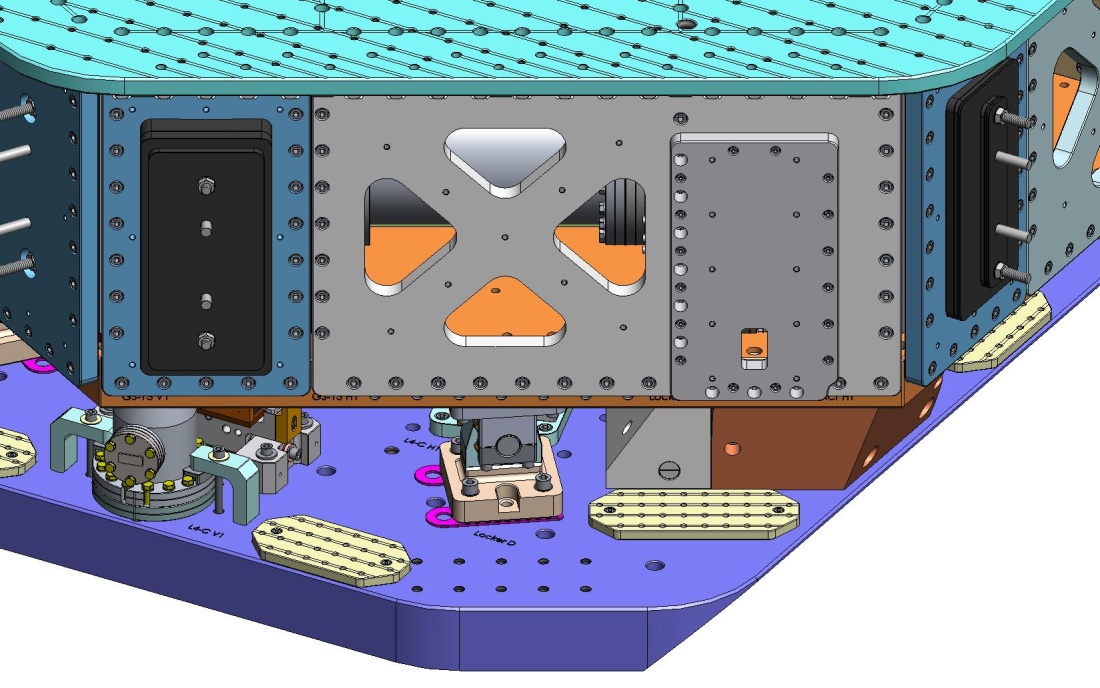 Figure .  All of the Outer Walls on Stage 1 include 1/4"-20 tapped holes, which can be used for attaching cable clamps. Some of these holes are highlighted above, with dashed red circles.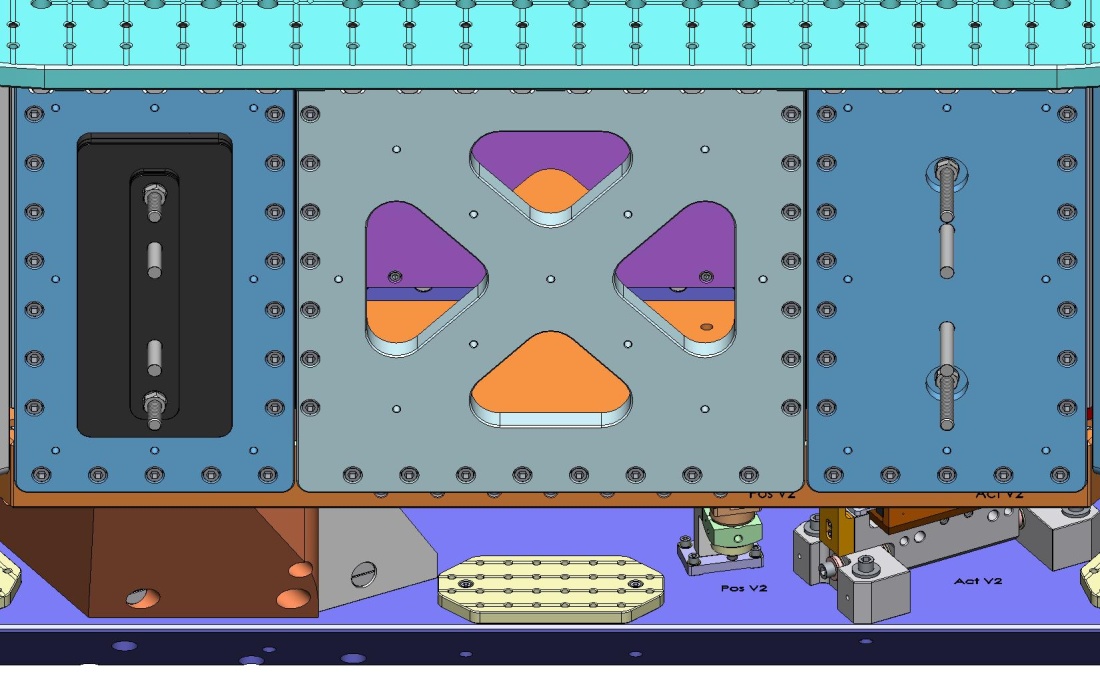 Figure .  Additional holes on the Flexure Access and Small Panel Outer Walls, which may be used for attaching cable clamps. Note: Small Panel Outer Walls are used for mounting Adjustment Masses for balancing Stage 1. The configuration of Adjustment Masses may need to change as the opto-mechanical layout evolves.For each HAM ISI, some portion of the Wiring Breadboards will be used to clamp cables for the ISI's own active components, including: Actuators, Position Sensors, GS-13 Seismometers, and L4-C Seismometers. At this time, there are no detailed plans for how these cables will be routed.Also, note that any cables on Stage 1 must include a compliant loop between the point(s) where they attach to Stage 1 and the point(s) where they attach to Stage 0. No cables may be routed directly from Stage 1 to any other mechanically "grounded" structure (e.g., a feedthru flange on the vacuum chamber).California Institute of TechnologyLIGO Project – MS 18-341200 E. California Blvd.Pasadena, CA 91125Phone (626) 395-2129Fax (626) 304-9834E-mail: info@ligo.caltech.eduMassachusetts Institute of TechnologyLIGO Project – NW22-295Phone (617) 253-4824Fax (617) 253-7014E-mail: info@ligo.mit.eduLIGO  ObservatoryMail Stop S9-02Phone 509-372-8106Fax 509-372-8137LIGO  ObservatoryPhone 225-686-3100Fax 225-686-7189